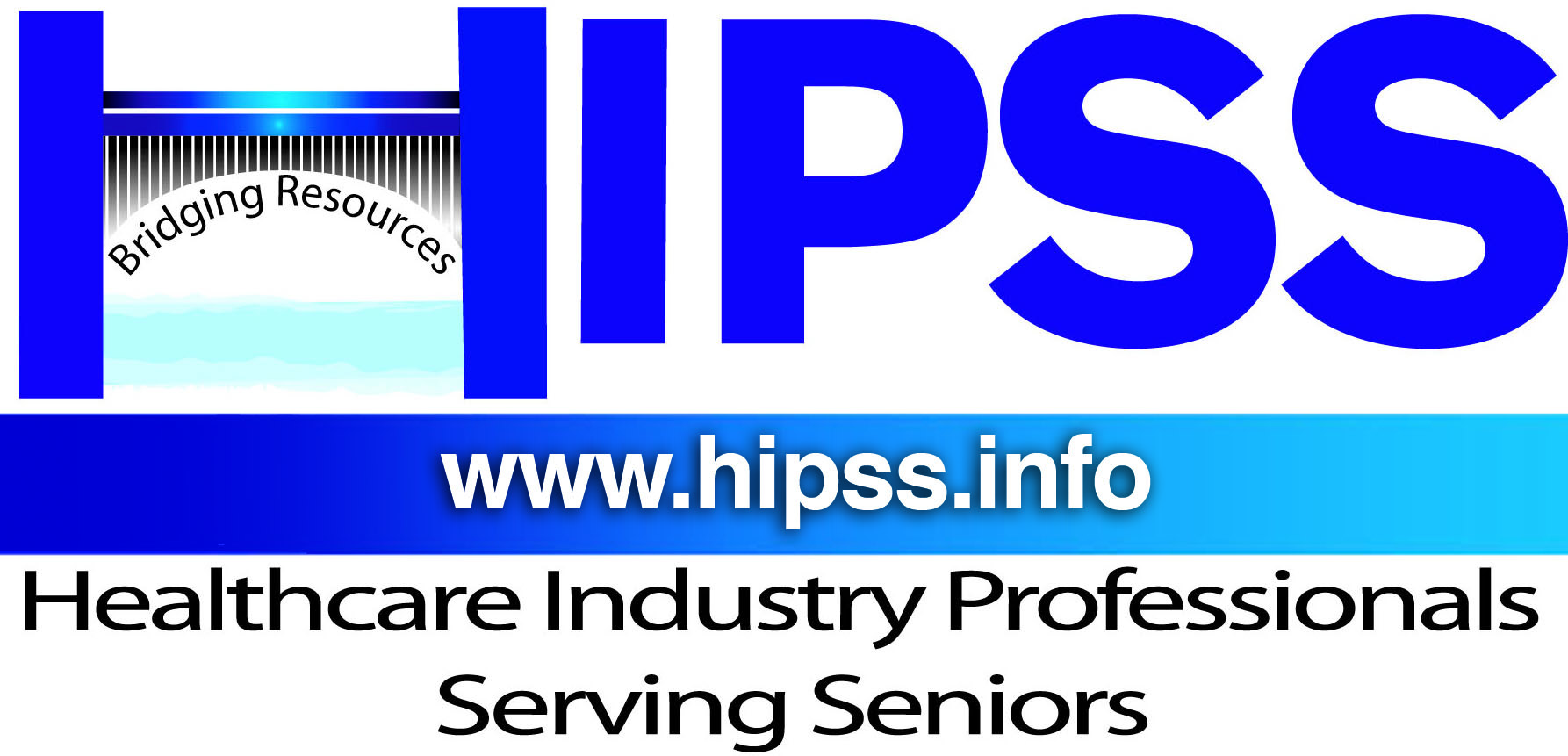 MEMBERSHIP DUES INVOICE (January 1, 2015– December, 31, 2015)Please fill out so we can keep the website and our email lists up-to-date.Company Name: 	 __________________________________________Mailing Address: 	 __________________________________________City, State and Zip: 	 __________________________________________Office Phone: 		 __________________________________________Office Fax: 		 __________________________________________Membership Plans:Brown Bag Membership= $ 35.00/per year:  includes an individual membership to HIPSS for one calendar year and no meal will be provided.  Hot Lunch Membership = $ 130.00/per year:  includes an individual membership to HIPSS for one calendar year and one prepaid meal at each monthly membership meetings (11 per year, no meeting in December).  ½ Year Hot Lunch Membership (after June 30th) = $82.50/per year: includes an individual membership to HIPSS for July to December and one prepaid meal for each meeting (5 meals)Please list below representative(s) from above company that will be attending meetings and their membership plan preference:_______________________	 ________________________         $35/yr       $130/yr       $82.50/yrName				 Email address_______________________	 ________________________         $35/yr       $130/yr       $82.50/yrName				 Email address_______________________	 ________________________         $35/yr       $130/yr       $82.50/yrName				 Email address_______________________	 ________________________         $35/yr       $130/yr       $82.50/yrName				 Email address									   	Total:  $__________Make checks payable to HIPSS and send to:HIPSS380-H Knollwood St., Suite 108Winston-Salem, NC 27103						Received: _____________									Entered in QB: _________